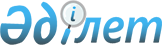 Об оказании единовременной материальной помощи
					
			Утративший силу
			
			
		
					Постановление Шиелийского районного акимата Кызылординской области от 13 апреля 2012 года N 1883. Зарегистрировано Департаментом юстиции Кызылординской области 23 апреля 2012 года за N 10-9-221. Утратило силу  постановлением Шиелийского районного акимата Кызылординской области от 04 мая 2012 года N 1908      Сноска. Утратило силу постановлением Шиелийского районного акимата Кызылординской области от 04.05.2012 N 1908.      Примечание РЦПИ:

      В тексте сохранена авторская орфография и пунктуация.

      В соответствии с подпунктом 14) пункта 1 статьи 31 Закона Республики Казахстан от 23 января 2001 года "О местном государственном управлении и самоуправлении в Республике Казахстан", статьями 5, 6, 7 Закона Республики Казахстан от 28 апреля 1995 года "О льготах и социальной защите участников, инвалидов Великой Отечественной войны и лиц, приравненных к ним", статьей 4 Закона Республики Казахстан" от 5 апреля 1999 года "О специальном государственном пособии в Республике Казахстан" в целях оказания единовременной материальной помощи, акимат района ПОСТАНОВЛЯЕТ:



      1. Предоставить единовременную материальную помощь участникам и инвалидам Великой Отечественной войны, не вступившим в повторный брак вдовам воинов погибших (умерших, пропавших без вести) в Великой Отечественной войне, бывшим несовершеннолетним узникам концлагерей, гетто и других мест принудительного содержания, созданных фашистами и их союзниками в период второй мировой войны в размере 67000 (шестьдесят семь тысяч) тенге и выплатить ее до 30 апреля 2012 года.



      2. Предоставить единовременную материальную помощь лицам, награжденным орденами и медалями бывшего Союза ССР за самоотверженный труд и безупречную воинскую службу в тылу в годы Великой Отечественной войны в размере 25000 (двадцать пять тысяч) тенге и выплатить ее до 30 апреля 2012 года.



      3. Предоставить единовременную материальную помощь лицам проработавшим (прослужившим) не менее шести месяцев с 22 июня 1941 года по 9 мая 1945 года и не награжденные орденами и медалями бывшего Союза ССР за самоотверженный труд и безупречную воинскую службу в тылу в годы Великой Отечественной войны в размере 28000 (двадцать восемь тысяч) тенге и выплатить ее до 30 апреля 2012 года.



      4. Государственному учреждению "Шиелийский районный отдел занятости и социальных программ" (И.Байкенжеев) принять необходимые меры в целях исполнения настоящего постановления.



      5. Контроль за исполнением настоящего постановления возложить на заместителя акима Шиелийского района К.Онгарову.



      6. Настоящее постановление вводится в действие со дня его первого официального опубликования.      АКИМ РАЙОНА                                 Н. НАЛИБАЕВ 
					© 2012. РГП на ПХВ «Институт законодательства и правовой информации Республики Казахстан» Министерства юстиции Республики Казахстан
				